Ո Ր Ո Շ ՈՒ Մ
20 հուլիսի 2018 թվականի  N 1119 ՎԱՆԱՁՈՐ ՔԱՂԱՔԻ ԵՐԵՎԱՆՅԱՆ ԽՃՈՒՂԻ ԹԻՎ 107/2-2 ՀԱՍՑԵԻ ՀՈՂԱՄԱՍԻ ԳՈՐԾԱՌՆԱԿԱՆ ՆՇԱՆԱԿՈՒԹՅՈՒՆԸ ՓՈԽԵԼՈՒ ԵՎ ՓՈՍՏԱՅԻՆ ՀԱՍՑԵ ՀԱՍՏԱՏԵԼՈՒ ՄԱՍԻՆ Հիմք ընդունելով Վանաձոր քաղաքային համայնքի լրամշակված գլխավոր հատակագիծը,  ղեկավարվելով ՀՀ հողային օրենսգրքի  3-րդ հոդվածի 1-ին մասի 1-ին կետով, 8-րդ հոդվածի 1-ին մասով, «Տեղական ինքնակառավարման մասին» ՀՀ  օրենքի 43-րդ հոդվածի 1-ին մասի 4-րդ  կետով, «Քաղաքաշինության մասին» ՀՀ օրենքի 143 հոդվածի 11, 12, 13, 14 մասերով, ՀՀ կառավարության 2005թ. դեկտեմբերի 29-ի թիվ 2387-Ն որոշմամբ հաստատված կարգի 29-րդ կետի ա/ ենթակետով` որոշում եմ.1.Փոխել Վանաձոր քաղաքի Երևանյան խճուղի թիվ 107/2-2 հասցեում գտնվող 0.01095հա հողամասի գործառնական նշանակությունը՝ բնակավայրերի բնակելի կառուցապատման հողերից՝  հասարակական կառուցապատման հողերի:2.Հաստատել սույն որոշման 1-ին կետում նշված հողամասի փոստային հասցեն` ք. Վանաձոր,  Երևանյան խճուղի, թիվ 107/2-2:
ՀԱՄԱՅՆՔԻ ՂԵԿԱՎԱՐ՝  Մ.ԱՍԼԱՆՅԱՆ Ճիշտ է՝	ԱՇԽԱՏԱԿԱԶՄԻ    ՔԱՐՏՈՒՂԱՐԻ ՊԱՇՏՈՆԱԿԱՏԱՐ 		                  Ա.ՕՀԱՆՅԱՆ
ՀԱՅԱՍՏԱՆԻ ՀԱՆՐԱՊԵՏՈՒԹՅԱՆ ՎԱՆԱՁՈՐ ՀԱՄԱՅՆՔԻ ՂԵԿԱՎԱՐ
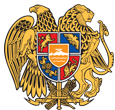 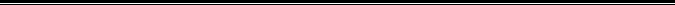 Հայաստանի Հանրապետության Լոռու մարզի Վանաձոր համայնք
Ք. Վանաձոր, Տիգրան Մեծի 22, Ֆաքս 0322 22250, Հեռ. 060 650044, 060 650040 vanadzor.lori@mta.gov.am, info@vanadzor.am